Акт № 244/2020о выявлении объекта наружной рекламы и информации (ОНРИ), без разрешения, срок действия которого не истек, либо договора на установку и эксплуатацию на территории городского округа Павловский Посад Московской области«03» августа 2020 года проведена визуальная проверка объекта наружной рекламы и информации по адресу: Московская область, г.о. Павловский Посад, ул. Кирова, д. 75.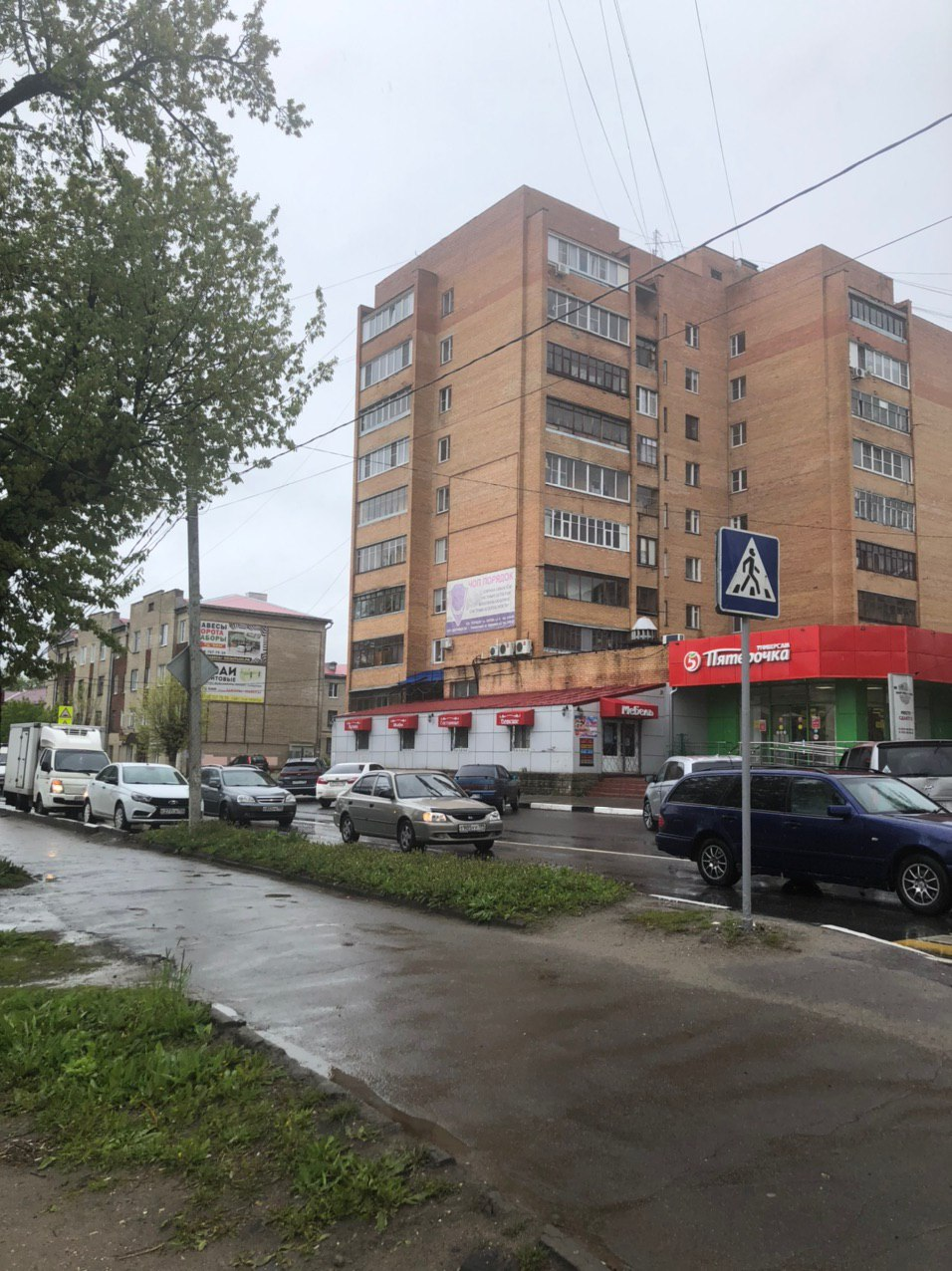 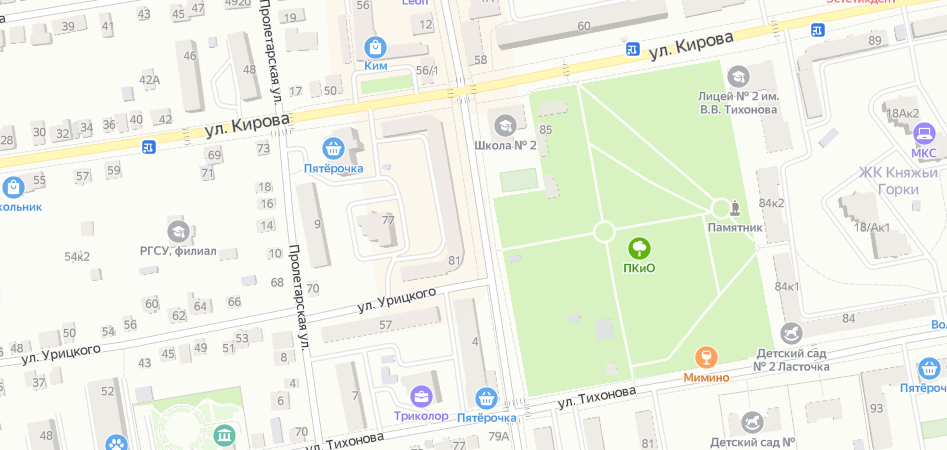 Владелец: НеизвестенЗаконный владелец недвижимого имущества, к которому присоединён ОНРИ: МУП УК «Жилой дом»В результате проверки выявлена рекламная конструкция, типа щит настенный (брандмауэр).Проверку провели: